Sängerlust Uttrichshausen Gründungsjahr 1909Männergesangverin Uttrichshausen seit 1929Gesangverein Uttrichshausen  GVU seit 2003bis heute aktuellWissenswertes:   Seit 1972 sind die Männer verbunden in einer Chorgemeinschaft mit dem Nachbarverein Heubach, der derzeitige Dirigent ist Hr. Stefan Hobeckerster Beitritt zum Kreissängerbund Schlüchtern in 1931seit 1967 Mitglied im DAS der Kreisgruppe Schlüchtern die jetzt dem DCV angeschlossen ist und als Chorverband Kinzig-Sinn nun dem HCV angehörtIn 2009 feierte der Verein sein 100j. Bestehen und erhielt die ZelterplaketteHeute besteht der Verein aus 3 Gesangsgruppen (Männerchor, Vokalgruppeal dente und Vokalgruppe g.i.s.)Die Männer proben im monatlichen Wechsel im BGH Heubach oder Gasthof Weißes Ross Uttrichshausen, Im Jahr bewältigen sie ca. 40 Chorproben und haben zw. 14-20 Auftritte zu unterschiedlichen Anlässen!Unser letzter Liederabend im Nov. 2013 fand in der MZH Uttrichshausen statt. Sechs Chöre umrahmten jene Veranstaltung.Vorsitzender seit 2003 ist  Hr. Edward Behr, der mit seinem Vorgänger, Hr. Karlheinz Wallentin in 2014 schon 50 Jahre aktiver Sänger ist;Unser ältester aktiver Sänger ist Hr. Hugo Nüchter Jüngstes Mitglied ist Hr. Gabriel JäckelProbentag ist jeweils Freitag/ 20 Uhr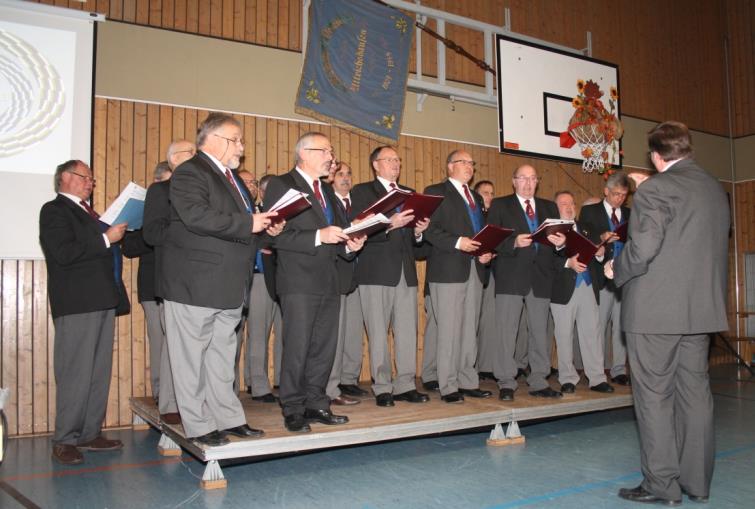 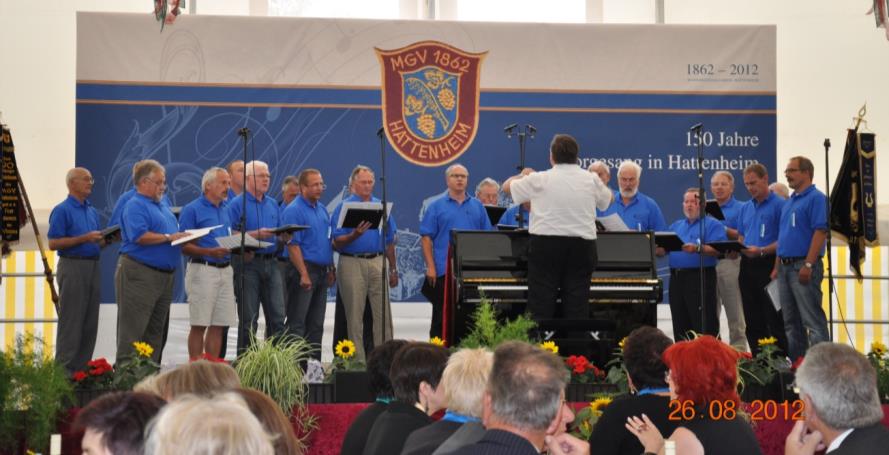 verbunden mit dem Ausflug an den Rhein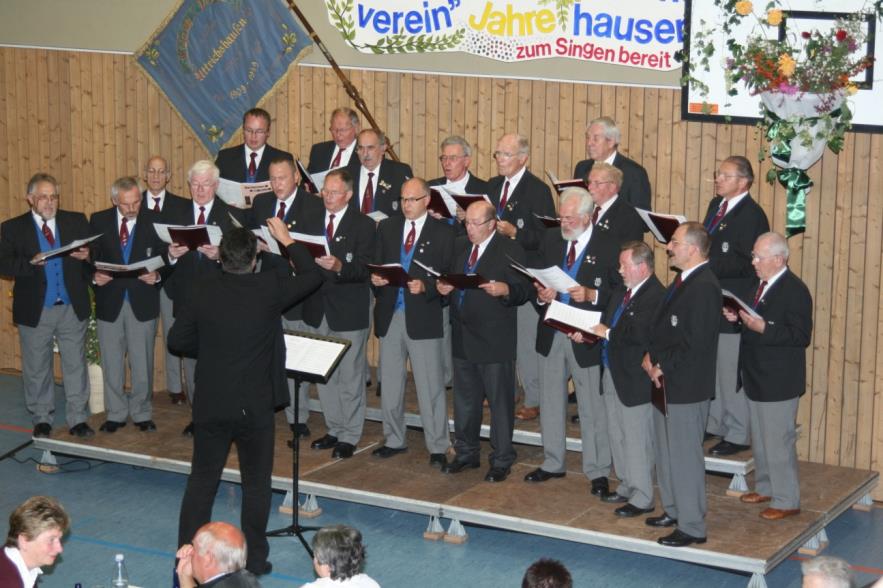 Kommersabend 2009 – 100j. BestehenSie wollen uns kontaktieren?Postweg: Andreasruh 27,  36148 KalbachTelefon: 09742 – 576e-mail:  b-e-age-r@web.de